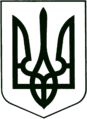 УКРАЇНА
МОГИЛІВ-ПОДІЛЬСЬКА МІСЬКА РАДА
ВІННИЦЬКОЇ ОБЛАСТІ  РІШЕННЯ №766Про внесення змін до бюджету Могилів-Подільської міської територіальної громади Могилів-Подільського району Вінницької області на 2023 рік         Керуючись ст. 26 Закону України «Про місцеве самоврядування в Україні», ст.ст. 72, 78 Бюджетного кодексу України, Законом України «Про Державний бюджет України на 2023 рік», постановою Кабінету Міністрів України від 04.11.2022 року №1239 «Про внесення змін до постанови Кабінету Міністрів України від 11 березня 2022 р. №252», рішенням 27 сесії міської  ради 8 скликання від 20.12.2022року №659 «Про бюджет Могилів-Подільської міської територіальної громади Могилів-Подільського району Вінницької області на 2023 рік», на виконання наказу начальника Вінницької обласної військової адміністрації від 17.05.2023 року №707, наказу начальника  Вінницької обласної військової адміністрації від 01.06.2023 року №782, згідно з реєстрами від 17.05.2023 року №6 та №7, реєстром від 05.06.2023 року №1   «Про зміни до помісячного розпису асигнувань загального фонду обласного бюджету на 2023 рік», -міська рада ВИРІШИЛА:       1. Зменшити загальний фонд бюджету Могилів-Подільської міської територіальної громади.По доходах згідно з додатками 1 та 4, що додаються:КБКД 41051000 «Субвенція з місцевого бюджету на здійснення переданих видатків у сфері освіти за рахунок коштів освітньої субвенції» (на оплату праці з нарахуваннями педагогічним працівникам інклюзивно-ресурсних центрів, які фінансуються з бюджетів територіальних громад на суму 16500 грн.По видатках згідно з додатком 3, що додається:КПКВ 0611152  КЕКВ 2111 на суму 13525 грн;                            КЕКВ 2120 на суму 2975 грн.       Збільшити загальний фонд бюджету Могилів-Подільської міської територіальної громади.По доходах згідно з додатками 1 та 4, що додаються:КБКД 41057700 «Субвенція з місцевого бюджету на виконання окремих заходів з реалізації соціального проекту «Активні парки-локації здорової України» за рахунок відповідної субвенції з державного бюджету» на суму 98088 грн.КБКД 41053900 Інші субвенції з місцевого бюджету (Субвенція з обласного бюджету місцевим бюджетам на компенсаційні виплати за пільговий проїзд окремих категорій на міжміських внутрішньообласних маршрутах загального користування) на суму 14790 грн.По видатках згідно з додатком 3, що додається:КПКВ 0615049 КЕКВ 2240 на суму 98088 грн.КПКВ 0813033 КЕКВ 2610 на суму 14790 грн.2. Внести зміни до кошторисних призначень управління культури та інформаційної діяльності міської ради згідно з додатком 3, що додається.По загальному фонду.Зменшити бюджетні призначення по:КПКВ 1014081 КЕКВ 2111 на суму 163900 грн;                           КЕКВ 2120 на суму 36100 грн.Збільшити бюджетні призначення по:КПКВ 1014081 КЕКВ 2240 на суму 200000 грн;КПКВ 1014060 КЕКВ 2111 на суму 115000 грн;                           КЕКВ 2120 на суму 25300 грн;                           КЕКВ 2210 на суму 204827 грн;                           КЕКВ 2240 на суму 11556 грн;КПКВ 1014030 КЕКВ 2111 на суму 10800 грн;                           КЕКВ 2120 на суму 2376 грн;                           КЕКВ 2210 на суму 22993 грн;КПКВ 1014040 КЕКВ 2210 на суму 10000 грн;КПКВ 1011080 КЕКВ 2210 на суму 15000 грн;КПКВ 1014081 КЕКВ 2210 на суму 10000 грн;                           КЕКВ 2240 на суму 880000 грн.По спеціальному фонду.Збільшити бюджетні призначення по:КПКВ 1011080 КЕКВ 3132 на суму 678052 грн.3. Внести зміни до кошторисних призначень КНП «Могилів-Подільська окружна лікарня інтенсивного лікування» Могилів-Подільської міської ради згідно з додатком 3, що додається.По спеціальному фонду.Зменшити бюджетні призначення по:КПКВ 0212010 КЕКВ 3210 на суму 3150000 грн.По загальному фонду.Збільшити бюджетні призначення по:КПКВ 0212010 КЕКВ 2610 на суму 3150000 грн.Зменшити КПКВ 0212010 КЕКВ 2610 в листопаді місяці на суму 1460129,11 грн, в грудні місяці на суму 2500000 грн.Збільшити КПКВ 0212010 КЕКВ 2610 в жовтні місяці на суму 3960129,11 грн.4. Внести зміни до кошторисних призначень управління освіти міської ради згідно з додатком 3, що додається.По загальному фонду.Зменшити бюджетні призначення по:КПКВ 0611010 КЕКВ 2120 на суму 10000 грн;КПКВ 0615041 КЕКВ 2210 на суму 23000 грн;КПКВ 0611021 КЕКВ 2210 на суму 40000 грн;КПКВ 0615041 КЕКВ 2210 на суму 50000 грн.Збільшити бюджетні призначення по:КПКВ 0611010 КЕКВ 2800 на суму 10000 грн.По спеціальному фонду.Збільшити бюджетні призначення по:КПКВ 0615041 КЕКВ 3110 на суму 23000 грн;КПКВ 0611021 КЕКВ 3110 на суму 40000 грн.По загальному фонду. КПКВ 0615041 КЕКВ 2240 на суму 50000 грн.5. Внести зміни до кошторисних призначень КНП «Могилів-Подільський міський Центр первинної медико-санітарної допомоги» Могилів -Подільської міської ради згідно з додатком 3, що додається.По загальному фонду.Збільшити бюджетні призначення по:КПКВ 0212152 КЕКВ 2730 на суму 150000 грн.По спеціальному фонду.Зменшити бюджеті призначення по :КПКВ 0212111 КЕКВ 3210 на суму 3983887 грн.6. Внести зміни до кошторисних призначень КП «Престелерадіоцентр «Краяни» згідно з додатком 3, що додається.По загальному фонду.Збільшити бюджетні призначення по:КПКВ 0218410 КЕКВ 2610 на суму 29483 грн.По спеціальному фонду.КПКВ 0218410 КЕКВ 3210 на суму 200000 грн.7. Внести зміни до кошторисних призначень служби у справах дітей міської ради згідно з додатком 3, що додається.По загальному фонду.Збільшити бюджетні призначення по:КПКВ 0910160 КЕКВ 2271 на суму 8000 грн;                           КЕКВ 2272 на суму 2000 грн;                           КЕКВ 2273 на суму 10000 грн.По спеціальному фонду. КПКВ 0910160 КЕКВ 3110 на суму 50000 грн.8. Внести зміни до кошторисних призначень фінансово-економічного управління міської ради згідно з додатком 3, що додається.По загальному фонду.Збільшити бюджетні призначення по:КПКВ 3710160 КЕКВ 2271 на суму 25000 грн;                           КЕКВ 2272 на суму 1500 грн;                           КЕКВ 2273 на суму 31000 грн.9. Внести зміни до кошторисних призначень виконавчого комітету міської ради згідно з додатком 3, що додається.По загальному фонду.Збільшити бюджетні призначення по:КПКВ 0210150 КЕКВ 2273 на суму 69300 грн.10. Внести зміни до кошторисних призначень управління житлово-комунального господарства міської ради згідно з додатком 3, що додається.По загальному фонду.Збільшити бюджетні призначення по:КПКВ 1216020 КЕКВ 2610 на суму 989700 грн (на фінансову підтримку КП «Теплоенергетик»);КПКВ 1210160 КЕКВ 2271 на суму 10000 грн;                           КЕКВ 2272 на суму 3000 грн;                           КЕКВ 2273 на суму 34000 грн.По спеціальному фонду.Зменшити бюджетні призначення по:КПКВ 1217461 КЕКВ 3132 по об’єктам:- «Капітальний ремонт дорожнього покриття по вул. Ігоря Римара та Сергія   Ковриги у м. Могилеві-Подільському Вінницької області» на суму   8129303,30 грн;- «Капітальний ремонт дорожнього покриття по вул. М. Гудзія (Строкача) у   м. Могилеві-Подільському Вінницької області» на суму 613613 грн;- «Капітальний ремонт дорожнього покриття по провул. Полтавський у   м. Могилеві-Подільському Вінницької області» на суму 55180 грн;- «Капітальний ремонт дорожнього покриття по вулиці Нижній Зарічній у   с. Карпівці у м. Могилеві-Подільському Вінницької області» на суму   5025640 грн;- «Капітальний ремонт вулично-дорожньої мережі по вулиці Дністровській   (від проспекту Незалежності, 128 "п" до багатоквартирного житлового   будинку №62) у м. Могилеві-Подільському Вінницької області» на суму   18300000 грн;- «Капітальний ремонт вулично-дорожньої мережі по проспекту Героїв   (від вул. Вокзальна до вул. Ринкова) у м. Могилеві-Подільському Вінницької   області» на суму 135000 грн;- «Капітальний ремонт дорожнього покриття по вул. Виноградній в с. Серебрії   Могилів-Подільського району Вінницької області» на суму 461728 грн;- «Капітальний ремонт дорожнього покриття по вул. Вишневій в с. Серебрії   Могилів-Подільського району Вінницької області» на суму 3775245 грн;- «Капітальний ремонт дорожнього покриття по вул. Джерельній (бувша   вул. Комсомольська) (від буд. 11 до буд. 80) Могилів-Подільського району   Вінницької області» на суму 2734366 грн.КПКВ 1216030 КЕКВ 3132 по об’єктам:- «Капітальний ремонт мереж вуличного освітлення по проспекту Героїв   (від ПК0+00 до ПК 7+120 ) у м. Могилеві-Подільському Вінницької області»   на суму 2231951 грн;- «Капітальний ремонт міні-футбольного поля по вул. Соборній 173/2 у   с. Серебрія, Могилів-Подільської міської територіальної громади Могилів -   Подільського району Вінницької області» на суму 1000000 грн;- «Капітальний ремонт дорожнього покриття на території міського кладовища   (від центральних воріт до ПК 0+200) в с. Сонячне у м. Могилеві -   Подільському Вінницької області» на суму 140230,90 грн;- «Капітальний ремонт благоустрою території загального користування біля   міжнародного пункту пропуску «Могилів - Подільський - Отач» по вулиці   Грецькій та площі Соборній у м. Могилеві-Подільському Вінницької   області» на суму 394130,54 грн;- «Капітальний ремонт дорожнього покриття під’їзних шляхів та благоустрою   до багатоквартирних житлових будинків №8, №10, №12, №14, №16, №18 по   вулиці Дністровській у м. Могилеві-Подільському Вінницької області» на   суму 8287839,83 грн;- «Капітальний ремонт благоустрою прибудинкових територій   багатоквартирних житлових будинків №8, №10, №12, №14, №16, №18 по   вулиці Дністровській у м. Могилеві-Подільському Вінницької області» на   суму 5941692,97 грн;- «Капітальний ремонт благоустрою прибудинкових територій   багатоквартирних житлових будинків №275, №277, №279, №283, №285,   №287, №289 по проспекту Незалежності у м. Могилеві-Подільському   Вінницької області» на суму 1688521 грн;- «Капітальний ремонт тротуарного покриття по проспекту Героїв (від буд. №2   до буд. №70 та від буд. №1 до буд. №37) у м. Могилеві-Подільському   Вінницької області» на суму 2050000 грн;- «Капітальний ремонт благоустрою території загального користування (сквер)   та пам’ятнику воїнам - афганцям (комплексу скульптур) на Соборній площі   (поряд буд. №15 по вул. Володимирській) у м. Могилеві-Подільському   Вінницької області» на суму 1258147 грн;- «Капітальний ремонт під’їзних шляхів та благоустрою до багатоквартирних   житлових будинків №299, №301, №303, №305, №307, №293, №295 по   проспекту Незалежності у м. Могилеві-Подільському Вінницької області» на   суму 5545528 грн;- «Капітальний ремонт мереж вуличного освітлення та тротуарного покриття    вулично-дорожньої мережі по вулиці Вокзальній (від буд. №11б до   проспекту Героїв) у м. Могилеві-Подільському Вінницької області» на суму   120000 грн.Збільшити бюджетні призначення по:КПКВ 1217670 КЕКВ 3210 на суму 310000 грн (на поповнення статутного капіталу КП «Теплоенергетик»);КПКВ 1210160 КЕКВ 3110 на суму 75000 грн.КПКВ 1217461 КЕКВ 3132 по об’єктам:- «Капітальний ремонт дорожнього покриття вул. 8-го Березня (від буд. №2   до вул. Шолом Алейхема у м. Могилеві-Подільському Вінницької області»  на суму 2272558 грн;- «Капітальний ремонт дорожнього покриття вул. Шолом Алейхема у   м. Могилеві-Подільському Вінницької області» на суму 1824558 грн;- «Капітальний ремонт благоустрою навпроти будинку №65 по    вул. Ставиській у м. Могилеві-Подільському Вінницької області» на суму    2700 грн;- «Капітальний ремонт дорожнього покриття по вулиці Грушевського    (від буд. 37 до буд. 146) у м. Могилеві-Подільському Вінницької області»     на суму 8584325 грн;- «Капітальний ремонт дорожнього покриття по вул. Подільській в с. Серебрії     Могилів-Подільського району Вінницької області» на суму 828137 грн;- «Капітальний ремонт дорожнього покриття по вул. Космонавтів в с. Немії     Могилів-Подільського району Вінницької області» на суму 1350788 грн;- «Капітальний ремонт дорожнього покриття по вул. Залізничній в с. Немія     Могилів-Подільського району Вінницької області» на суму 1514864 грн;- «Капітальний ремонт дорожнього покриття по вулиці Зарічній (від вулиці     Ракова Шийка до буд. №54) та вулиці Карпівської (від буд. №101 до вулиці     Нижня Зарічна с. Карпівка) у м. Могилеві-Подільському Вінницької     області» на суму 3688793 грн;- «Капітальний ремонт вулично-дорожньої мережі по вулиці Молодіжній в     селищі Сонячне Могилів-Подільського району Вінницької області» на суму     4528352,30 грн;- «Капітальний ремонт дорожнього покриття по 2-му Озаринецькому тупику у     м. Могилеві-Подільському Вінницької області» на суму 1500000 грн;- «Капітальний ремонт дорожнього покриття по вулиці Річковій (від буд. №1     до будинку №54 та від будинку №62 до будинку №92) в с. Немія Могилів -     Подільського району Вінницької області» на суму 13000000 грн;- «Капітальний ремонт дорожнього покриття по провулку Івана Франка у     м. Могилеві-Подільському Вінницької області» на суму 30000 грн;- «Капітальний ремонт дорожнього покриття по вулиці Б.Хмельницького     (від буд. №68 до буд. №58, від буд. №22 до буд. №54 та №48 і від буд. №20     до буд. №46) у м. Могилеві-Подільському Вінницької області» на суму     35000 грн;- «Капітальний ремонт дорожнього покриття по провулку Виноградний у     м. Могилеві-Подільському Вінницької області» на суму 35000 грн;- «Капітальний ремонт дорожнього покриття по вулиці Є. Завойського    (від буд. №60 до буд. №236) у м. Могилеві-Подільському Вінницької   області» на суму 35000 грн.КПКВ 1216030 КЕКВ 3132 по об’єктам:- «Капітальний ремонт тротуарного покриття по проспекту Незалежності   (від буд. №74 до вулиці Острівська) по проспекту Незалежності у   м. Могилеві-Подільському Вінницької області» на суму 4689846 грн;- «Капітальний ремонт благоустрою прибудинкових територій   багатоквартирних житлових будинків №299, №301, №303, №305, №307,   №293, №295 по проспекту Незалежності у м. Могилеві-Подільському   Вінницької області» на суму 1725593 грн;- «Капітальний ремонт благоустрою прибудинкових територій   багатоквартирних житлових будинків №63, №65 по вулиці Ставиській у   м. Могилеві-Подільському Вінницької області» на суму 2892482 грн;- «Капітальний ремонт благоустрою прибудинкових територій   багатоквартирних житлових будинків №2, №4 по вулиці Грецькій у   м. Могилеві-Подільському Вінницької області» на суму 554421 грн;- «Капітальний ремонт тротуарного покриття по вулиці Полтавській   (від буд. №23 до вулиці Івана Франка) у м. Могилеві-Подільському   Вінницької області» на суму 3316318 грн;- «Капітальний ремонт вулично-дорожньої мережі по вулиці С. Тельнюка у   м. Могилеві-Подільському Вінницької області» на суму 5032132 грн;- «Капітальний ремонт тротуарного покриття та вуличного освітлення по   вулиці Гоголя (від буд. №1 до площі Шевченка) у м. Могилеві-Подільському   Вінницької області» на суму 1593351 грн;- «Капітальний ремонт під’їзних шляхів та благоустрою до багатоквартирних   житлових будинків №275, №277, №279, №283, №285, №287, №289 по   проспекту Незалежності у м. Могилеві-Подільському Вінницької області»   на суму 980636 грн;- «Капітальний ремонт покриття території загального користування (ринкової   площі) по вул. Центральній в с. Озаринці Могилів-Подільського району   (Благоустрій населених пунктів)» на суму 60000 грн;- «Капітальний ремонт тротуару по вулиці Соборній (від буд. №1 до буд. №10)   у с. Озаринці Могилів-Подільського району Вінницької області   (Благоустрій населених пунктів)» на суму 60000 грн;- «Капітальний ремонт мереж вуличного освітлення та тротуарного покриття    вулично-дорожньої мережі по вулиці Є. Завойського (від буд. №1 до   буд. №60) у м. Могилів-Подільський Вінницької області (Благоустрій   населених пунктів)» на суму 3425528 грн;- «Капітальний ремонт мереж вуличного освітлення по проспекту   Незалежності (від буд. №122 до буд. №130) у м. Могилеві-Подільському   Вінницької області» на суму 60000 грн;- «Капітальний ремонт території загального користування (скверу «Гуси -  Лебеді») навпроти багатоквартирного житлового будинку №26 по вулиці   Ставиській у м. Могилеві-Подільському Вінницької області» на суму   60000 грн;- «Капітальний ремонт благоустрою території загального користування   навпроти буд. №301 по проспекту Незалежності у м. Могилеві-Подільському   Вінницької області» на суму 60000 грн.КПКВ 1217310 КЕКВ 3122 по об’єктам:- «Нове будівництво мереж вуличного освітлення в селі Грушка Могилів -  Подільського району Вінницької області» на суму 350924 грн;- «Нове будівництво мереж вуличного освітлення в селі Слободі -   Шлишковецькій Могилів-Подільського району Вінницької області» на суму   871416 грн;- «Нове будівництво мереж вуличного освітлення в селі Карпівка, Могилів -   Подільської міської територіальної громади Могилів-Подільського району,   Вінницької області» на суму 700884 грн;- «Нове будівництво мереж вуличного освітлення в селі Озаринці, Могилів -  Подільської міської територіальної громади Могилів-Подільського району,   Вінницької області» на суму 2224510,24 грн.11. По управлінню житлово-комунального господарства міської ради фінансування наступних об’єктів проводити за рахунок коштів вільного залишку, що склався станом на 01.01.2023 року:- «Капітальний ремонт благоустрою прибудинкових територій   багатоквартирних житлових будинків №275, №277, №279, №283, №285,   №287, №289 по проспекту Незалежності у м. Могилеві-Подільському   Вінницької області» в сумі 1599179 грн;- «Капітальний ремонт під’їзних шляхів та благоустрою до багатоквартирних   житлових будинків №275, №277, №279, №283, №285, №287, №289 по   проспекту Незалежності у м. Могилеві-Подільському Вінницької області»   в сумі 9511600 грн;- «Реконструкція території загального користування (скверу) навпроти   багатоквартирного житлового будинку №287 по проспекту Незалежності у   м. Могилеві-Подільському Вінницької області» в сумі 2674601 грн;- «Капітальний ремонт мереж вуличного освітлення по проспекту Героїв   (від ПКО+00 до ПК7+120) у м. Могилеві-Подільському Вінницької області»   в сумі 3458905,59 грн;- «Капітальний ремонт благоустрою прибудинкових територій   багатоквартирних житлових будинків №63, №65 по вулиці Ставиській у   м. Могилеві-Подільському Вінницької області» в сумі 1365000 грн;- «Капітальний ремонт благоустрою прибудинкових територій   багатоквартирних житлових будинків №2, №4 по вулиці Грецькій у   м. Могилеві-Подільському Вінницької області» в сумі 709800 грн;- «Капітальний ремонт дорожнього покриття по вул. Джерельній (бувша   вул. Комсомольська) (від буд.11 до буд. 80) Могилів-Подільського району   Вінницької області» в сумі 2753183 грн;- «Нове будівництво мереж вуличного освітлення в селі Озаринці, Могилів -   Подільської міської територіальної громади Могилів-Подільського району,   Вінницької області» в сумі 2500000 грн.  Фінансування наступних об’єктів проводити за рахунок коштів передбачених    при плануванні бюджету:- «Капітальний ремонт дорожнього покриття по вулиці Нижній Зарічній у         с. Карпівці Могилів-Подільського району Вінницької області» в сумі   7264360 грн;- «Капітальний ремонт під’їзних шляхів та благоустрою до багатоквартирних   житлових будинків №299, №301, №303, №305, №307, №293, №295 по   проспекту Незалежності у м. Могилеві-Подільському Вінницької області»   в сумі 9131862 грн;- «Капітальний ремонт мереж вуличного освітлення та тротуарного покриття   вулично-дорожньої мережі по вулиці Вокзальній (від буд. №11б до   проспекту Героїв) у м. Могилеві-Подільському Вінницької області» в сумі   10093,59 грн;- «Капітальний ремонт дорожнього покриття по вул. Вишневій в с. Серебрії   Могилів-Подільського району Вінницької області» в сумі 8165953 грн.12. Передати кошти із загального фонду бюджету громади до спеціального фонду бюджету громади (бюджету розвитку) в сумі 63000 грн згідно з додатком 2.Передати кошти із спеціального фонду бюджету громади (бюджету розвитку) до загального фонду бюджету громади в сумі 5820835 грн згідно з додатком 2.13. Контроль за виконанням даного рішення покласти на першого заступника міського голови Безмещука П.О. та на постійну комісію міської ради з питань фінансів, бюджету, планування соціально-економічного розвитку, інвестицій та міжнародного співробітництва (Трейбич Е.А.).      Міський голова                                                           Геннадій ГЛУХМАНЮК                     Секретар міської ради                                                               Тетяна БОРИСОВА                                                                                                                                   Додаток 2                                                                                                                            до рішення 32 сесії                                                                                                                         міської ради 8 скликання                                                                                                                         від 16.06.2023 року №766                          Секретар міської ради                                                          Тетяна БОРИСОВА                                                 Секретар міської ради                                                                                                          Тетяна БОРИСОВА                          Секретар міської ради                                                                Тетяна БОРИСОВАВід 16.06.2023р.32 сесії            8 скликання                                                                                                                        Додаток 1                                                                                                                до рішення 32 сесії                                                                                                            міської ради 8 скликання                                                                                                           від 16.06.2023 року №766                                                                                                                        Додаток 1                                                                                                                до рішення 32 сесії                                                                                                            міської ради 8 скликання                                                                                                           від 16.06.2023 року №766                                                                                                                        Додаток 1                                                                                                                до рішення 32 сесії                                                                                                            міської ради 8 скликання                                                                                                           від 16.06.2023 року №766                                                                                                                        Додаток 1                                                                                                                до рішення 32 сесії                                                                                                            міської ради 8 скликання                                                                                                           від 16.06.2023 року №766                                                                                                                        Додаток 1                                                                                                                до рішення 32 сесії                                                                                                            міської ради 8 скликання                                                                                                           від 16.06.2023 року №766                                                                                                                        Додаток 1                                                                                                                до рішення 32 сесії                                                                                                            міської ради 8 скликання                                                                                                           від 16.06.2023 року №766                                                                                                                        Додаток 1                                                                                                                до рішення 32 сесії                                                                                                            міської ради 8 скликання                                                                                                           від 16.06.2023 року №766                                                                                                                        Додаток 1                                                                                                                до рішення 32 сесії                                                                                                            міської ради 8 скликання                                                                                                           від 16.06.2023 року №766                                                                                                                        Додаток 1                                                                                                                до рішення 32 сесії                                                                                                            міської ради 8 скликання                                                                                                           від 16.06.2023 року №766                                                                                                                        Додаток 1                                                                                                                до рішення 32 сесії                                                                                                            міської ради 8 скликання                                                                                                           від 16.06.2023 року №766                                                                                                                        Додаток 1                                                                                                                до рішення 32 сесії                                                                                                            міської ради 8 скликання                                                                                                           від 16.06.2023 року №766                                                                                                                        Додаток 1                                                                                                                до рішення 32 сесії                                                                                                            міської ради 8 скликання                                                                                                           від 16.06.2023 року №766                                                                                                                        Додаток 1                                                                                                                до рішення 32 сесії                                                                                                            міської ради 8 скликання                                                                                                           від 16.06.2023 року №766                                                                                                                        Додаток 1                                                                                                                до рішення 32 сесії                                                                                                            міської ради 8 скликання                                                                                                           від 16.06.2023 року №766                                                                                                                        Додаток 1                                                                                                                до рішення 32 сесії                                                                                                            міської ради 8 скликання                                                                                                           від 16.06.2023 року №766                                                                                                                        Додаток 1                                                                                                                до рішення 32 сесії                                                                                                            міської ради 8 скликання                                                                                                           від 16.06.2023 року №766                                                                                                                        Додаток 1                                                                                                                до рішення 32 сесії                                                                                                            міської ради 8 скликання                                                                                                           від 16.06.2023 року №766                                                                                                                        Додаток 1                                                                                                                до рішення 32 сесії                                                                                                            міської ради 8 скликання                                                                                                           від 16.06.2023 року №766                                                                                                                        Додаток 1                                                                                                                до рішення 32 сесії                                                                                                            міської ради 8 скликання                                                                                                           від 16.06.2023 року №766                                                                                                                        Додаток 1                                                                                                                до рішення 32 сесії                                                                                                            міської ради 8 скликання                                                                                                           від 16.06.2023 року №766                                                                                                                        Додаток 1                                                                                                                до рішення 32 сесії                                                                                                            міської ради 8 скликання                                                                                                           від 16.06.2023 року №766                                                                                                                        Додаток 1                                                                                                                до рішення 32 сесії                                                                                                            міської ради 8 скликання                                                                                                           від 16.06.2023 року №766                                                                                                                        Додаток 1                                                                                                                до рішення 32 сесії                                                                                                            міської ради 8 скликання                                                                                                           від 16.06.2023 року №766                                                                                                                        Додаток 1                                                                                                                до рішення 32 сесії                                                                                                            міської ради 8 скликання                                                                                                           від 16.06.2023 року №766                                                                                                                        Додаток 1                                                                                                                до рішення 32 сесії                                                                                                            міської ради 8 скликання                                                                                                           від 16.06.2023 року №766                                                                                                                        Додаток 1                                                                                                                до рішення 32 сесії                                                                                                            міської ради 8 скликання                                                                                                           від 16.06.2023 року №766                                                                                                                        Додаток 1                                                                                                                до рішення 32 сесії                                                                                                            міської ради 8 скликання                                                                                                           від 16.06.2023 року №766                                                                                                                        Додаток 1                                                                                                                до рішення 32 сесії                                                                                                            міської ради 8 скликання                                                                                                           від 16.06.2023 року №766                                                                                                                        Додаток 1                                                                                                                до рішення 32 сесії                                                                                                            міської ради 8 скликання                                                                                                           від 16.06.2023 року №766                                                                                                                        Додаток 1                                                                                                                до рішення 32 сесії                                                                                                            міської ради 8 скликання                                                                                                           від 16.06.2023 року №766                                                                                                                        Додаток 1                                                                                                                до рішення 32 сесії                                                                                                            міської ради 8 скликання                                                                                                           від 16.06.2023 року №766                                                                                                                        Додаток 1                                                                                                                до рішення 32 сесії                                                                                                            міської ради 8 скликання                                                                                                           від 16.06.2023 року №766                                                                                                                        Додаток 1                                                                                                                до рішення 32 сесії                                                                                                            міської ради 8 скликання                                                                                                           від 16.06.2023 року №766                                                                                                                        Додаток 1                                                                                                                до рішення 32 сесії                                                                                                            міської ради 8 скликання                                                                                                           від 16.06.2023 року №766                                                                                                                        Додаток 1                                                                                                                до рішення 32 сесії                                                                                                            міської ради 8 скликання                                                                                                           від 16.06.2023 року №766                                                                                                                        Додаток 1                                                                                                                до рішення 32 сесії                                                                                                            міської ради 8 скликання                                                                                                           від 16.06.2023 року №766ДОХОДИДОХОДИДОХОДИДОХОДИДОХОДИДОХОДИДОХОДИДОХОДИДОХОДИмісцевого бюджету на 2023 рікмісцевого бюджету на 2023 рікмісцевого бюджету на 2023 рікмісцевого бюджету на 2023 рікмісцевого бюджету на 2023 рікмісцевого бюджету на 2023 рікмісцевого бюджету на 2023 рікмісцевого бюджету на 2023 рікмісцевого бюджету на 2023 рік025580000002558000000255800000(код бюджету)(код бюджету)(код бюджету)(грн)КодКодНайменування згідно
 з Класифікацією доходів бюджетуНайменування згідно
 з Класифікацією доходів бюджетуУсьогоЗагальний
фондСпеціальний фондСпеціальний фондСпеціальний фондКодКодНайменування згідно
 з Класифікацією доходів бюджетуНайменування згідно
 з Класифікацією доходів бюджетуУсьогоЗагальний
фондусьогоу тому числі
бюджет
розвиткуу тому числі
бюджет
розвитку1122345660,000,000,000,000,00Усього доходів
(без урахування міжбюджетних трансфертів)Усього доходів
(без урахування міжбюджетних трансфертів)0,000,000,000,000,004000000040000000Офіційні трансферти  Офіційні трансферти  96 378,0096 378,000,000,000,004100000041000000Від органів державного управління  Від органів державного управління  96 378,0096 378,000,000,000,004105000041050000Субвенції з місцевих бюджетів іншим місцевим бюджетамСубвенції з місцевих бюджетів іншим місцевим бюджетам96 378,0096 378,000,000,000,004105100041051000Субвенція з місцевого бюджету на здійснення переданих видатків у сфері освіти за рахунок коштів освітньої субвенціїСубвенція з місцевого бюджету на здійснення переданих видатків у сфері освіти за рахунок коштів освітньої субвенції-16 500,00-16 500,000,000,000,004105390041053900Інші субвенції з місцевого бюджетуІнші субвенції з місцевого бюджету14 790,0014 790,000,000,000,004105770041057700Субвенція з місцевого бюджету на виконання окремих заходів з реалізації соціального проекту «Активні парки - локації здорової України» за рахунок відповідної субвенції з державного бюджетуСубвенція з місцевого бюджету на виконання окремих заходів з реалізації соціального проекту «Активні парки - локації здорової України» за рахунок відповідної субвенції з державного бюджету98 088,0098 088,000,000,000,00ХХ  Разом доходів:  Разом доходів:96 378,0096 378,000,000,000,00ФІНАНСУВАННЯФІНАНСУВАННЯФІНАНСУВАННЯФІНАНСУВАННЯФІНАНСУВАННЯФІНАНСУВАННЯФІНАНСУВАННЯФІНАНСУВАННЯмісцевого бюджету на 2023 рікмісцевого бюджету на 2023 рікмісцевого бюджету на 2023 рікмісцевого бюджету на 2023 рікмісцевого бюджету на 2023 рікмісцевого бюджету на 2023 рікмісцевого бюджету на 2023 рікмісцевого бюджету на 2023 рік025580000002558000000255800000(код бюджету)(код бюджету)(код бюджету)(грн)КодКодНайменування згідно
з Класифікацією фінансування бюджетуНайменування згідно
з Класифікацією фінансування бюджетуУсьогоЗагальний
фондСпеціальний фондСпеціальний фондКодКодНайменування згідно
з Класифікацією фінансування бюджетуНайменування згідно
з Класифікацією фінансування бюджетуУсьогоЗагальний
фондусьогоу тому числі
бюджет
розвитку11223456Фінансування за типом кредитораФінансування за типом кредитораФінансування за типом кредитораФінансування за типом кредитораФінансування за типом кредитораФінансування за типом кредитораФінансування за типом кредитораФінансування за типом кредитора200000200000 Внутрішнє фінансування Внутрішнє фінансування0,005 757 835,00-5 757 835,00-5 757 835,00203000203000 Інше внутрішнє фінансування Інше внутрішнє фінансування-0,00-0,000,000,00203410203410 Одержано Одержано4 010 129,114 010 129,110,000,00203420203420 Повернено Повернено-4 010 129,11-4 010 129,110,000,00208000208000 Фінансування за рахунок зміни залишків коштів бюджетів Фінансування за рахунок зміни залишків коштів бюджетів0,005 757 835,00-5 757 835,00-5 757 835,00208400208400 Кошти, що передаються із загального фонду бюджету до бюджету       розвитку (спеціального фонду) Кошти, що передаються із загального фонду бюджету до бюджету       розвитку (спеціального фонду)0,005 757 835,00-5 757 835,00-5 757 835,00XX Загальне фінансування Загальне фінансування0,005 757 835,00-5 757 835,00-5 757 835,00Фінансування за типом боргового зобов’язанняФінансування за типом боргового зобов’язанняФінансування за типом боргового зобов’язанняФінансування за типом боргового зобов’язанняФінансування за типом боргового зобов’язанняФінансування за типом боргового зобов’язанняФінансування за типом боргового зобов’язанняФінансування за типом боргового зобов’язання600000600000 Фінансування за активними операціями Фінансування за активними операціями0,005 757 835,00-5 757 835,00-5 757 835,00602000602000 Зміни обсягів бюджетних коштів Зміни обсягів бюджетних коштів0,005 757 835,00-5 757 835,00-5 757 835,00602400602400 Кошти, що передаються із загального фонду бюджету до бюджету    розвитку (спеціального фонду) Кошти, що передаються із загального фонду бюджету до бюджету    розвитку (спеціального фонду)0,005 757 835,00-5 757 835,00-5 757 835,00603000603000 Фінансування за рахунок коштів єдиного казначейського рахунку Фінансування за рахунок коштів єдиного казначейського рахунку0,000,000,000,00XXЗагальне фінансуванняЗагальне фінансування0,005 757 835,00-5 757 835,00-5 757 835,00                                          Додаток 3                                                                                                                                                                     до рішення 32 сесії                                                                                                                                                       міської ради 8 скликання                                                                                                                                                        від 16.06.2023 року №766                                                                                                                        до рішення 32 сесії                                                                                                                         міської ради 8 скликання                                                                                                                         від 16.06.2023 року №                                          Додаток 3                                                                                                                                                                     до рішення 32 сесії                                                                                                                                                       міської ради 8 скликання                                                                                                                                                        від 16.06.2023 року №766                                                                                                                        до рішення 32 сесії                                                                                                                         міської ради 8 скликання                                                                                                                         від 16.06.2023 року №                                          Додаток 3                                                                                                                                                                     до рішення 32 сесії                                                                                                                                                       міської ради 8 скликання                                                                                                                                                        від 16.06.2023 року №766                                                                                                                        до рішення 32 сесії                                                                                                                         міської ради 8 скликання                                                                                                                         від 16.06.2023 року №                                          Додаток 3                                                                                                                                                                     до рішення 32 сесії                                                                                                                                                       міської ради 8 скликання                                                                                                                                                        від 16.06.2023 року №766                                                                                                                        до рішення 32 сесії                                                                                                                         міської ради 8 скликання                                                                                                                         від 16.06.2023 року №                                          Додаток 3                                                                                                                                                                     до рішення 32 сесії                                                                                                                                                       міської ради 8 скликання                                                                                                                                                        від 16.06.2023 року №766                                                                                                                        до рішення 32 сесії                                                                                                                         міської ради 8 скликання                                                                                                                         від 16.06.2023 року №                                          Додаток 3                                                                                                                                                                     до рішення 32 сесії                                                                                                                                                       міської ради 8 скликання                                                                                                                                                        від 16.06.2023 року №766                                                                                                                        до рішення 32 сесії                                                                                                                         міської ради 8 скликання                                                                                                                         від 16.06.2023 року №РОЗПОДІЛРОЗПОДІЛРОЗПОДІЛРОЗПОДІЛРОЗПОДІЛРОЗПОДІЛРОЗПОДІЛРОЗПОДІЛРОЗПОДІЛРОЗПОДІЛРОЗПОДІЛРОЗПОДІЛРОЗПОДІЛРОЗПОДІЛРОЗПОДІЛРОЗПОДІЛРОЗПОДІЛРОЗПОДІЛРОЗПОДІЛРОЗПОДІЛРОЗПОДІЛРОЗПОДІЛРОЗПОДІЛРОЗПОДІЛРОЗПОДІЛРОЗПОДІЛРОЗПОДІЛРОЗПОДІЛРОЗПОДІЛРОЗПОДІЛРОЗПОДІЛвидатків місцевого бюджету на 2023 ріквидатків місцевого бюджету на 2023 ріквидатків місцевого бюджету на 2023 ріквидатків місцевого бюджету на 2023 ріквидатків місцевого бюджету на 2023 ріквидатків місцевого бюджету на 2023 ріквидатків місцевого бюджету на 2023 ріквидатків місцевого бюджету на 2023 ріквидатків місцевого бюджету на 2023 ріквидатків місцевого бюджету на 2023 ріквидатків місцевого бюджету на 2023 ріквидатків місцевого бюджету на 2023 ріквидатків місцевого бюджету на 2023 ріквидатків місцевого бюджету на 2023 ріквидатків місцевого бюджету на 2023 ріквидатків місцевого бюджету на 2023 ріквидатків місцевого бюджету на 2023 ріквидатків місцевого бюджету на 2023 ріквидатків місцевого бюджету на 2023 ріквидатків місцевого бюджету на 2023 ріквидатків місцевого бюджету на 2023 ріквидатків місцевого бюджету на 2023 ріквидатків місцевого бюджету на 2023 ріквидатків місцевого бюджету на 2023 ріквидатків місцевого бюджету на 2023 ріквидатків місцевого бюджету на 2023 ріквидатків місцевого бюджету на 2023 ріквидатків місцевого бюджету на 2023 ріквидатків місцевого бюджету на 2023 ріквидатків місцевого бюджету на 2023 ріквидатків місцевого бюджету на 2023 рік0255800000код бюджету0255800000код бюджету0255800000код бюджету0255800000код бюджету0255800000код бюджету0255800000код бюджету0255800000код бюджету   (грн)   (грн)   (грн)Код Програмної класифікації видатків та кредитування місцевого бюджетуКод Програмної класифікації видатків та кредитування місцевого бюджетуКод Типової програмної класифікації видатків та кредитування місцевого бюджетуКод Типової програмної класифікації видатків та кредитування місцевого бюджетуКод Функціональної класифікації видатків та кредитування бюджетуКод Функціональної класифікації видатків та кредитування бюджетуНайменування
головного розпорядника коштів місцевого бюджету/відповідального виконавця, найменування бюджетної програми згідно з Типовою програмною класифікацією видатків та кредитування місцевого бюджетуНайменування
головного розпорядника коштів місцевого бюджету/відповідального виконавця, найменування бюджетної програми згідно з Типовою програмною класифікацією видатків та кредитування місцевого бюджетуЗагальний фондЗагальний фондЗагальний фондЗагальний фондЗагальний фондЗагальний фондЗагальний фондЗагальний фондЗагальний фондСпеціальний фондСпеціальний фондСпеціальний фондСпеціальний фондСпеціальний фондСпеціальний фондСпеціальний фондСпеціальний фондСпеціальний фондСпеціальний фондСпеціальний фондСпеціальний фондРазомКод Програмної класифікації видатків та кредитування місцевого бюджетуКод Програмної класифікації видатків та кредитування місцевого бюджетуКод Типової програмної класифікації видатків та кредитування місцевого бюджетуКод Типової програмної класифікації видатків та кредитування місцевого бюджетуКод Функціональної класифікації видатків та кредитування бюджетуКод Функціональної класифікації видатків та кредитування бюджетуНайменування
головного розпорядника коштів місцевого бюджету/відповідального виконавця, найменування бюджетної програми згідно з Типовою програмною класифікацією видатків та кредитування місцевого бюджетуНайменування
головного розпорядника коштів місцевого бюджету/відповідального виконавця, найменування бюджетної програми згідно з Типовою програмною класифікацією видатків та кредитування місцевого бюджетуусьогоусьоговидатки споживаннявидатки споживанняз нихз нихз нихз нихвидатки
розвиткуусьогоусьогоусьогоу тому числі бюджет розвиткуу тому числі бюджет розвиткувидатки споживаннявидатки споживанняз нихз нихз нихвидатки
розвиткувидатки
розвиткуРазомКод Програмної класифікації видатків та кредитування місцевого бюджетуКод Програмної класифікації видатків та кредитування місцевого бюджетуКод Типової програмної класифікації видатків та кредитування місцевого бюджетуКод Типової програмної класифікації видатків та кредитування місцевого бюджетуКод Функціональної класифікації видатків та кредитування бюджетуКод Функціональної класифікації видатків та кредитування бюджетуНайменування
головного розпорядника коштів місцевого бюджету/відповідального виконавця, найменування бюджетної програми згідно з Типовою програмною класифікацією видатків та кредитування місцевого бюджетуНайменування
головного розпорядника коштів місцевого бюджету/відповідального виконавця, найменування бюджетної програми згідно з Типовою програмною класифікацією видатків та кредитування місцевого бюджетуусьогоусьоговидатки споживаннявидатки споживанняоплата
праціоплата
працікомунальні послуги та енергоносіїкомунальні послуги та енергоносіївидатки
розвиткуусьогоусьогоусьогоу тому числі бюджет розвиткуу тому числі бюджет розвиткувидатки споживаннявидатки споживанняоплата
працікомунальні послуги та енергоносіїкомунальні послуги та енергоносіївидатки
розвиткувидатки
розвиткуРазом112233445566778891010101111121213141415151602000000200000Виконавчий комітет Могилів-Подільської міської радиВиконавчий комітет Могилів-Подільської міської ради3 398 783,003 398 783,003 398 783,003 398 783,000,000,0069 300,0069 300,000,00-6 933 887,00-6 933 887,00-6 933 887,00-6 933 887,00-6 933 887,000,000,000,000,000,00-6 933 887,00-6 933 887,00-3 535 104,0002100000210000Виконавчий комітет Могилів-Подільської міської радиВиконавчий комітет Могилів-Подільської міської ради3 398 783,003 398 783,003 398 783,003 398 783,000,000,0069 300,0069 300,000,00-6 933 887,00-6 933 887,00-6 933 887,00-6 933 887,00-6 933 887,000,000,000,000,000,00-6 933 887,00-6 933 887,00-3 535 104,0001000100ДЕРЖАВНЕ УПРАВЛІННЯДЕРЖАВНЕ УПРАВЛІННЯ69 300,0069 300,0069 300,0069 300,000,000,0069 300,0069 300,000,000,000,000,000,000,000,000,000,000,000,000,000,0069 300,00021015002101500150015001110111Організаційне, інформаційно-аналітичне та матеріально-технічне забезпечення діяльності обласної ради, районної ради, районної у місті ради (у разі її створення), міської, селищної, сільської радОрганізаційне, інформаційно-аналітичне та матеріально-технічне забезпечення діяльності обласної ради, районної ради, районної у місті ради (у разі її створення), міської, селищної, сільської рад69 300,0069 300,0069 300,0069 300,000,000,0069 300,0069 300,000,000,000,000,000,000,000,000,000,000,000,000,000,0069 300,0020002000ОХОРОНА ЗДОРОВ’ЯОХОРОНА ЗДОРОВ’Я3 300 000,003 300 000,003 300 000,003 300 000,000,000,000,000,000,00-7 133 887,00-7 133 887,00-7 133 887,00-7 133 887,00-7 133 887,000,000,000,000,000,00-7 133 887,00-7 133 887,00-3 833 887,00021201002120102010201007310731Багатопрофільна стаціонарна медична допомога населеннюБагатопрофільна стаціонарна медична допомога населенню3 150 000,003 150 000,003 150 000,003 150 000,000,000,000,000,000,00-3 150 000,00-3 150 000,00-3 150 000,00-3 150 000,00-3 150 000,000,000,000,000,000,00-3 150 000,00-3 150 000,00-0,00021211102121112111211107260726Первинна медична допомога населенню, що надається центрами первинної медичної (медико-санітарної) допомогиПервинна медична допомога населенню, що надається центрами первинної медичної (медико-санітарної) допомоги0,000,000,000,000,000,000,000,000,00-3 983 887,00-3 983 887,00-3 983 887,00-3 983 887,00-3 983 887,000,000,000,000,000,00-3 983 887,00-3 983 887,00-3 983 887,00021215202121522152215207630763Інші програми та заходи у сфері охорони здоров’яІнші програми та заходи у сфері охорони здоров’я150 000,00150 000,00150 000,00150 000,000,000,000,000,000,000,000,000,000,000,000,000,000,000,000,000,000,00150 000,0080008000ІНША ДІЯЛЬНІСТЬІНША ДІЯЛЬНІСТЬ29 483,0029 483,0029 483,0029 483,000,000,000,000,000,00200 000,00200 000,00200 000,00200 000,00200 000,000,000,000,000,000,00200 000,00200 000,00229 483,00021841002184108410841008300830Фінансова підтримка засобів масової інформаціїФінансова підтримка засобів масової інформації29 483,0029 483,0029 483,0029 483,000,000,000,000,000,00200 000,00200 000,00200 000,00200 000,00200 000,000,000,000,000,000,00200 000,00200 000,00229 483,0006000000600000Управління освіти Могилів-Подільської міської радиУправління освіти Могилів-Подільської міської ради18 588,0018 588,0018 588,0018 588,00-13 525,00-13 525,000,000,000,0063 000,0063 000,0063 000,0063 000,0063 000,000,000,000,000,000,0063 000,0063 000,0081 588,0006100000610000Управління освіти Могилів-Подільської міської радиУправління освіти Могилів-Подільської міської ради18 588,0018 588,0018 588,0018 588,00-13 525,00-13 525,000,000,000,0063 000,0063 000,0063 000,0063 000,0063 000,000,000,000,000,000,0063 000,0063 000,0081 588,0010001000ОСВІТАОСВІТА-56 500,00-56 500,00-56 500,00-56 500,00-13 525,00-13 525,000,000,000,0040 000,0040 000,0040 000,0040 000,0040 000,000,000,000,000,000,0040 000,0040 000,00-16 500,00061101006110101010101009100910Надання дошкільної освітиНадання дошкільної освіти0,000,000,000,000,000,000,000,000,000,000,000,000,000,000,000,000,000,000,000,000,000,00061102106110211021102109210921Надання загальної середньої освіти закладами загальної середньої освіти за рахунок коштів місцевого бюджетуНадання загальної середньої освіти закладами загальної середньої освіти за рахунок коштів місцевого бюджету-40 000,00-40 000,00-40 000,00-40 000,000,000,000,000,000,0040 000,0040 000,0040 000,0040 000,0040 000,000,000,000,000,000,0040 000,0040 000,000,00061115206111521152115209900990Забезпечення діяльності інклюзивно-ресурсних центрів за рахунок освітньої субвенціїЗабезпечення діяльності інклюзивно-ресурсних центрів за рахунок освітньої субвенції-16 500,00-16 500,00-16 500,00-16 500,00-13 525,00-13 525,000,000,000,000,000,000,000,000,000,000,000,000,000,000,000,00-16 500,0050005000ФIЗИЧНА КУЛЬТУРА I СПОРТФIЗИЧНА КУЛЬТУРА I СПОРТ75 088,0075 088,0075 088,0075 088,000,000,000,000,000,0023 000,0023 000,0023 000,0023 000,0023 000,000,000,000,000,000,0023 000,0023 000,0098 088,00061504106150415041504108100810Утримання та фінансова підтримка спортивних спорудУтримання та фінансова підтримка спортивних споруд-23 000,00-23 000,00-23 000,00-23 000,000,000,000,000,000,0023 000,0023 000,0023 000,0023 000,0023 000,000,000,000,000,000,0023 000,0023 000,000,00061504906150495049504908100810Виконання окремих заходів з реалізації соціального проекту «Активні парки - локації здорової України»Виконання окремих заходів з реалізації соціального проекту «Активні парки - локації здорової України»98 088,0098 088,0098 088,0098 088,000,000,000,000,000,000,000,000,000,000,000,000,000,000,000,000,000,0098 088,0008000000800000Управління праці та соціального захисту населення Могилів-Подільської міської радиУправління праці та соціального захисту населення Могилів-Подільської міської ради14 790,0014 790,0014 790,0014 790,000,000,000,000,000,000,000,000,000,000,000,000,000,000,000,000,000,0014 790,0008100000810000Управління праці та соціального захисту населення Могилів-Подільської міської радиУправління праці та соціального захисту населення Могилів-Подільської міської ради14 790,0014 790,0014 790,0014 790,000,000,000,000,000,000,000,000,000,000,000,000,000,000,000,000,000,0014 790,0030003000СОЦІАЛЬНИЙ ЗАХИСТ ТА СОЦІАЛЬНЕ ЗАБЕЗПЕЧЕННЯСОЦІАЛЬНИЙ ЗАХИСТ ТА СОЦІАЛЬНЕ ЗАБЕЗПЕЧЕННЯ14 790,0014 790,0014 790,0014 790,000,000,000,000,000,000,000,000,000,000,000,000,000,000,000,000,000,0014 790,00081303308130333033303310701070Компенсаційні виплати на пільговий проїзд автомобільним транспортом окремим категоріям громадянКомпенсаційні виплати на пільговий проїзд автомобільним транспортом окремим категоріям громадян14 790,0014 790,0014 790,0014 790,000,000,000,000,000,000,000,000,000,000,000,000,000,000,000,000,000,0014 790,0009000000900000Служба у справах дітей  Могилів-Подільської міської радиСлужба у справах дітей  Могилів-Подільської міської ради20 000,0020 000,0020 000,0020 000,000,000,0020 000,0020 000,000,0050 000,0050 000,0050 000,0050 000,0050 000,000,000,000,000,000,0050 000,0050 000,0070 000,0009100000910000Служба у справах дітей  Могилів-Подільської міської радиСлужба у справах дітей  Могилів-Подільської міської ради20 000,0020 000,0020 000,0020 000,000,000,0020 000,0020 000,000,0050 000,0050 000,0050 000,0050 000,0050 000,000,000,000,000,000,0050 000,0050 000,0070 000,0001000100ДЕРЖАВНЕ УПРАВЛІННЯДЕРЖАВНЕ УПРАВЛІННЯ20 000,0020 000,0020 000,0020 000,000,000,0020 000,0020 000,000,0050 000,0050 000,0050 000,0050 000,0050 000,000,000,000,000,000,0050 000,0050 000,0070 000,00091016009101600160016001110111Керівництво і управління у відповідній сфері у містах (місті Києві), селищах, селах, територіальних громадахКерівництво і управління у відповідній сфері у містах (місті Києві), селищах, селах, територіальних громадах20 000,0020 000,0020 000,0020 000,000,000,0020 000,0020 000,000,0050 000,0050 000,0050 000,0050 000,0050 000,000,000,000,000,000,0050 000,0050 000,0070 000,0010000001000000Управління культури та інформаційної діяльності Могилів-Подільської міської радиУправління культури та інформаційної діяльності Могилів-Подільської міської ради1 307 852,001 307 852,001 307 852,001 307 852,00-38 100,00-38 100,000,000,000,00678 052,00678 052,00678 052,00678 052,00678 052,000,000,000,000,000,00678 052,00678 052,001 985 904,0010100001010000Управління культури та інформаційної діяльності Могилів-Подільської міської радиУправління культури та інформаційної діяльності Могилів-Подільської міської ради1 307 852,001 307 852,001 307 852,001 307 852,00-38 100,00-38 100,000,000,000,00678 052,00678 052,00678 052,00678 052,00678 052,000,000,000,000,000,00678 052,00678 052,001 985 904,0010001000ОСВІТАОСВІТА15 000,0015 000,0015 000,0015 000,000,000,000,000,000,00678 052,00678 052,00678 052,00678 052,00678 052,000,000,000,000,000,00678 052,00678 052,00693 052,00101108010110801080108009600960Надання спеціалізованої освіти мистецькими школамиНадання спеціалізованої освіти мистецькими школами15 000,0015 000,0015 000,0015 000,000,000,000,000,000,00678 052,00678 052,00678 052,00678 052,00678 052,000,000,000,000,000,00678 052,00678 052,00693 052,0040004000КУЛЬТУРА I МИСТЕЦТВОКУЛЬТУРА I МИСТЕЦТВО1 292 852,001 292 852,001 292 852,001 292 852,00-38 100,00-38 100,000,000,000,000,000,000,000,000,000,000,000,000,000,000,000,001 292 852,00101403010140304030403008240824Забезпечення діяльності бібліотекЗабезпечення діяльності бібліотек36 169,0036 169,0036 169,0036 169,0010 800,0010 800,000,000,000,000,000,000,000,000,000,000,000,000,000,000,000,0036 169,00101404010140404040404008240824Забезпечення діяльності музеїв i виставокЗабезпечення діяльності музеїв i виставок10 000,0010 000,0010 000,0010 000,000,000,000,000,000,000,000,000,000,000,000,000,000,000,000,000,000,0010 000,00101406010140604060406008280828Забезпечення діяльності палаців i будинків культури, клубів, центрів дозвілля та iнших клубних закладівЗабезпечення діяльності палаців i будинків культури, клубів, центрів дозвілля та iнших клубних закладів356 683,00356 683,00356 683,00356 683,00115 000,00115 000,000,000,000,000,000,000,000,000,000,000,000,000,000,000,000,00356 683,00101408110140814081408108290829Забезпечення діяльності інших закладів в галузі культури і мистецтваЗабезпечення діяльності інших закладів в галузі культури і мистецтва890 000,00890 000,00890 000,00890 000,00-163 900,00-163 900,000,000,000,000,000,000,000,000,000,000,000,000,000,000,000,00890 000,0012000001200000Управління житлово-комунального господарства Могилів-Подільської міської радиУправління житлово-комунального господарства Могилів-Подільської міської ради1 036 700,001 036 700,0047 000,0047 000,000,000,0047 000,0047 000,00989 700,00385 000,00385 000,00385 000,00385 000,00385 000,000,000,000,000,000,00385 000,00385 000,001 421 700,0012100001210000Управління житлово-комунального господарства Могилів-Подільської міської радиУправління житлово-комунального господарства Могилів-Подільської міської ради1 036 700,001 036 700,0047 000,0047 000,000,000,0047 000,0047 000,00989 700,00385 000,00385 000,00385 000,00385 000,00385 000,000,000,000,000,000,00385 000,00385 000,001 421 700,0001000100ДЕРЖАВНЕ УПРАВЛІННЯДЕРЖАВНЕ УПРАВЛІННЯ47 000,0047 000,0047 000,0047 000,000,000,0047 000,0047 000,000,0075 000,0075 000,0075 000,0075 000,0075 000,000,000,000,000,000,0075 000,0075 000,00122 000,00121016012101600160016001110111Керівництво і управління у відповідній сфері у містах (місті Києві), селищах, селах, територіальних громадахКерівництво і управління у відповідній сфері у містах (місті Києві), селищах, селах, територіальних громадах47 000,0047 000,0047 000,0047 000,000,000,0047 000,0047 000,000,0075 000,0075 000,0075 000,0075 000,0075 000,000,000,000,000,000,0075 000,0075 000,00122 000,0060006000ЖИТЛОВО-КОМУНАЛЬНЕ ГОСПОДАРСТВОЖИТЛОВО-КОМУНАЛЬНЕ ГОСПОДАРСТВО989 700,00989 700,000,000,000,000,000,000,00989 700,00-4 147 734,24-4 147 734,24-4 147 734,24-4 147 734,24-4 147 734,240,000,000,000,000,00-4 147 734,24-4 147 734,24-3 158 034,24121602012160206020602006200620Забезпечення функціонування підприємств, установ та організацій, що виробляють, виконують та/або надають житлово-комунальні послугиЗабезпечення функціонування підприємств, установ та організацій, що виробляють, виконують та/або надають житлово-комунальні послуги989 700,00989 700,000,000,000,000,000,000,00989 700,000,000,000,000,000,000,000,000,000,000,000,000,00989 700,00121603012160306030603006200620Організація благоустрою населених пунктівОрганізація благоустрою населених пунктів0,000,000,000,000,000,000,000,000,00-4 147 734,24-4 147 734,24-4 147 734,24-4 147 734,24-4 147 734,240,000,000,000,000,00-4 147 734,24-4 147 734,24-4 147 734,2470007000ЕКОНОМІЧНА ДІЯЛЬНІСТЬЕКОНОМІЧНА ДІЯЛЬНІСТЬ0,000,000,000,000,000,000,000,000,004 457 734,244 457 734,244 457 734,244 457 734,244 457 734,240,000,000,000,000,004 457 734,244 457 734,244 457 734,24121731012173107310731004430443Будівництво об'єктів житлово-комунального господарстваБудівництво об'єктів житлово-комунального господарства0,000,000,000,000,000,000,000,000,004 147 734,244 147 734,244 147 734,244 147 734,244 147 734,240,000,000,000,000,004 147 734,244 147 734,244 147 734,24121767012176707670767004900490Внески до статутного капіталу суб’єктів господарюванняВнески до статутного капіталу суб’єктів господарювання0,000,000,000,000,000,000,000,000,00310 000,00310 000,00310 000,00310 000,00310 000,000,000,000,000,000,00310 000,00310 000,00310 000,0037000003700000Фінансово-економічне управління Могилів-Подільської міської радиФінансово-економічне управління Могилів-Подільської міської ради57 500,0057 500,0057 500,0057 500,000,000,0057 500,0057 500,000,000,000,000,000,000,000,000,000,000,000,000,000,0057 500,0037100003710000Фінансово-економічне управління Могилів-Подільської міської радиФінансово-економічне управління Могилів-Подільської міської ради57 500,0057 500,0057 500,0057 500,000,000,0057 500,0057 500,000,000,000,000,000,000,000,000,000,000,000,000,000,0057 500,0001000100ДЕРЖАВНЕ УПРАВЛІННЯДЕРЖАВНЕ УПРАВЛІННЯ57 500,0057 500,0057 500,0057 500,000,000,0057 500,0057 500,000,000,000,000,000,000,000,000,000,000,000,000,000,0057 500,00371016037101600160016001110111Керівництво і управління у відповідній сфері у містах (місті Києві), селищах, селах, територіальних громадахКерівництво і управління у відповідній сфері у містах (місті Києві), селищах, селах, територіальних громадах57 500,0057 500,0057 500,0057 500,000,000,0057 500,0057 500,000,000,000,000,000,000,000,000,000,000,000,000,000,0057 500,00XXXXXXУСЬОГО:УСЬОГО:5 854 213,005 854 213,004 864 513,004 864 513,00-51 625,00-51 625,00193 800,00193 800,00989 700,00-5 757 835,00-5 757 835,00-5 757 835,00-5 757 835,00-5 757 835,000,000,000,000,000,00-5 757 835,00-5 757 835,0096 378,00                                                                                                                                    Додаток 4                                                                                                                            до рішення 32 сесії                                                                                                                        міської ради 8 скликання                                                                                                                        від 16.06.2023 року №766_                                                                                                                                    Додаток 4                                                                                                                            до рішення 32 сесії                                                                                                                        міської ради 8 скликання                                                                                                                        від 16.06.2023 року №766_                                                                                                                                    Додаток 4                                                                                                                            до рішення 32 сесії                                                                                                                        міської ради 8 скликання                                                                                                                        від 16.06.2023 року №766_                                                                                                                                    Додаток 4                                                                                                                            до рішення 32 сесії                                                                                                                        міської ради 8 скликання                                                                                                                        від 16.06.2023 року №766_                                                                                                                                    Додаток 4                                                                                                                            до рішення 32 сесії                                                                                                                        міської ради 8 скликання                                                                                                                        від 16.06.2023 року №766_                                                                                                                                    Додаток 4                                                                                                                            до рішення 32 сесії                                                                                                                        міської ради 8 скликання                                                                                                                        від 16.06.2023 року №766_                                                                                                                                    Додаток 4                                                                                                                            до рішення 32 сесії                                                                                                                        міської ради 8 скликання                                                                                                                        від 16.06.2023 року №766_                                                                                                                                    Додаток 4                                                                                                                            до рішення 32 сесії                                                                                                                        міської ради 8 скликання                                                                                                                        від 16.06.2023 року №766_                                                                                                                                    Додаток 4                                                                                                                            до рішення 32 сесії                                                                                                                        міської ради 8 скликання                                                                                                                        від 16.06.2023 року №766_                                                                                                                                    Додаток 4                                                                                                                            до рішення 32 сесії                                                                                                                        міської ради 8 скликання                                                                                                                        від 16.06.2023 року №766_                                                                                                                                    Додаток 4                                                                                                                            до рішення 32 сесії                                                                                                                        міської ради 8 скликання                                                                                                                        від 16.06.2023 року №766_                                                                                                                                    Додаток 4                                                                                                                            до рішення 32 сесії                                                                                                                        міської ради 8 скликання                                                                                                                        від 16.06.2023 року №766_                                                                                                                                    Додаток 4                                                                                                                            до рішення 32 сесії                                                                                                                        міської ради 8 скликання                                                                                                                        від 16.06.2023 року №766_                                                                                                                                    Додаток 4                                                                                                                            до рішення 32 сесії                                                                                                                        міської ради 8 скликання                                                                                                                        від 16.06.2023 року №766_                                                                                                                                    Додаток 4                                                                                                                            до рішення 32 сесії                                                                                                                        міської ради 8 скликання                                                                                                                        від 16.06.2023 року №766_                                                                                                                                    Додаток 4                                                                                                                            до рішення 32 сесії                                                                                                                        міської ради 8 скликання                                                                                                                        від 16.06.2023 року №766_                                                                                                                                    Додаток 4                                                                                                                            до рішення 32 сесії                                                                                                                        міської ради 8 скликання                                                                                                                        від 16.06.2023 року №766_                                                                                                                                    Додаток 4                                                                                                                            до рішення 32 сесії                                                                                                                        міської ради 8 скликання                                                                                                                        від 16.06.2023 року №766_                                                                                                                                    Додаток 4                                                                                                                            до рішення 32 сесії                                                                                                                        міської ради 8 скликання                                                                                                                        від 16.06.2023 року №766_                                                                                                                                    Додаток 4                                                                                                                            до рішення 32 сесії                                                                                                                        міської ради 8 скликання                                                                                                                        від 16.06.2023 року №766_                                                                                                                                    Додаток 4                                                                                                                            до рішення 32 сесії                                                                                                                        міської ради 8 скликання                                                                                                                        від 16.06.2023 року №766_                                                                                                                                    Додаток 4                                                                                                                            до рішення 32 сесії                                                                                                                        міської ради 8 скликання                                                                                                                        від 16.06.2023 року №766_                                                                                                                                    Додаток 4                                                                                                                            до рішення 32 сесії                                                                                                                        міської ради 8 скликання                                                                                                                        від 16.06.2023 року №766_                                                                                                                                    Додаток 4                                                                                                                            до рішення 32 сесії                                                                                                                        міської ради 8 скликання                                                                                                                        від 16.06.2023 року №766_                                                                                                                                    Додаток 4                                                                                                                            до рішення 32 сесії                                                                                                                        міської ради 8 скликання                                                                                                                        від 16.06.2023 року №766_                                                                                                                                    Додаток 4                                                                                                                            до рішення 32 сесії                                                                                                                        міської ради 8 скликання                                                                                                                        від 16.06.2023 року №766_                                                                                                                                    Додаток 4                                                                                                                            до рішення 32 сесії                                                                                                                        міської ради 8 скликання                                                                                                                        від 16.06.2023 року №766_                                                                                                                                    Додаток 4                                                                                                                            до рішення 32 сесії                                                                                                                        міської ради 8 скликання                                                                                                                        від 16.06.2023 року №766_                                                                                                                                    Додаток 4                                                                                                                            до рішення 32 сесії                                                                                                                        міської ради 8 скликання                                                                                                                        від 16.06.2023 року №766_                                                                                                                                    Додаток 4                                                                                                                            до рішення 32 сесії                                                                                                                        міської ради 8 скликання                                                                                                                        від 16.06.2023 року №766_                                                                                                                                    Додаток 4                                                                                                                            до рішення 32 сесії                                                                                                                        міської ради 8 скликання                                                                                                                        від 16.06.2023 року №766_                                                                                                                                    Додаток 4                                                                                                                            до рішення 32 сесії                                                                                                                        міської ради 8 скликання                                                                                                                        від 16.06.2023 року №766_                                                                                                                                    Додаток 4                                                                                                                            до рішення 32 сесії                                                                                                                        міської ради 8 скликання                                                                                                                        від 16.06.2023 року №766_                                                                                                                                    Додаток 4                                                                                                                            до рішення 32 сесії                                                                                                                        міської ради 8 скликання                                                                                                                        від 16.06.2023 року №766_                                                                                                                                    Додаток 4                                                                                                                            до рішення 32 сесії                                                                                                                        міської ради 8 скликання                                                                                                                        від 16.06.2023 року №766_                                                                                                                                    Додаток 4                                                                                                                            до рішення 32 сесії                                                                                                                        міської ради 8 скликання                                                                                                                        від 16.06.2023 року №766_                                                                                                                                    Додаток 4                                                                                                                            до рішення 32 сесії                                                                                                                        міської ради 8 скликання                                                                                                                        від 16.06.2023 року №766_                                                                                                                                    Додаток 4                                                                                                                            до рішення 32 сесії                                                                                                                        міської ради 8 скликання                                                                                                                        від 16.06.2023 року №766_                                                                                                                                    Додаток 4                                                                                                                            до рішення 32 сесії                                                                                                                        міської ради 8 скликання                                                                                                                        від 16.06.2023 року №766_                                                                                                                                    Додаток 4                                                                                                                            до рішення 32 сесії                                                                                                                        міської ради 8 скликання                                                                                                                        від 16.06.2023 року №766_                                                                                                                                    Додаток 4                                                                                                                            до рішення 32 сесії                                                                                                                        міської ради 8 скликання                                                                                                                        від 16.06.2023 року №766_                                                                                                                                    Додаток 4                                                                                                                            до рішення 32 сесії                                                                                                                        міської ради 8 скликання                                                                                                                        від 16.06.2023 року №766_                                                                                                                                    Додаток 4                                                                                                                            до рішення 32 сесії                                                                                                                        міської ради 8 скликання                                                                                                                        від 16.06.2023 року №766_                                                                                                                                    Додаток 4                                                                                                                            до рішення 32 сесії                                                                                                                        міської ради 8 скликання                                                                                                                        від 16.06.2023 року №766_                                                                                                                                    Додаток 4                                                                                                                            до рішення 32 сесії                                                                                                                        міської ради 8 скликання                                                                                                                        від 16.06.2023 року №766_                                                                                                                                    Додаток 4                                                                                                                            до рішення 32 сесії                                                                                                                        міської ради 8 скликання                                                                                                                        від 16.06.2023 року №766_                                                                                                                                    Додаток 4                                                                                                                            до рішення 32 сесії                                                                                                                        міської ради 8 скликання                                                                                                                        від 16.06.2023 року №766_                                                                                                                                    Додаток 4                                                                                                                            до рішення 32 сесії                                                                                                                        міської ради 8 скликання                                                                                                                        від 16.06.2023 року №766_                                                                                                                                    Додаток 4                                                                                                                            до рішення 32 сесії                                                                                                                        міської ради 8 скликання                                                                                                                        від 16.06.2023 року №766_                                                                                                                                    Додаток 4                                                                                                                            до рішення 32 сесії                                                                                                                        міської ради 8 скликання                                                                                                                        від 16.06.2023 року №766_                                                                                                                                    Додаток 4                                                                                                                            до рішення 32 сесії                                                                                                                        міської ради 8 скликання                                                                                                                        від 16.06.2023 року №766_                                                                                                                                    Додаток 4                                                                                                                            до рішення 32 сесії                                                                                                                        міської ради 8 скликання                                                                                                                        від 16.06.2023 року №766_                                                                                                                                    Додаток 4                                                                                                                            до рішення 32 сесії                                                                                                                        міської ради 8 скликання                                                                                                                        від 16.06.2023 року №766_                                                                                                                                    Додаток 4                                                                                                                            до рішення 32 сесії                                                                                                                        міської ради 8 скликання                                                                                                                        від 16.06.2023 року №766_                                                                                                                                    Додаток 4                                                                                                                            до рішення 32 сесії                                                                                                                        міської ради 8 скликання                                                                                                                        від 16.06.2023 року №766_                                                                                                                                    Додаток 4                                                                                                                            до рішення 32 сесії                                                                                                                        міської ради 8 скликання                                                                                                                        від 16.06.2023 року №766_                                                                                                                                    Додаток 4                                                                                                                            до рішення 32 сесії                                                                                                                        міської ради 8 скликання                                                                                                                        від 16.06.2023 року №766_                                                                                                                                    Додаток 4                                                                                                                            до рішення 32 сесії                                                                                                                        міської ради 8 скликання                                                                                                                        від 16.06.2023 року №766_                                                                                                                                    Додаток 4                                                                                                                            до рішення 32 сесії                                                                                                                        міської ради 8 скликання                                                                                                                        від 16.06.2023 року №766_                                                                                                                                    Додаток 4                                                                                                                            до рішення 32 сесії                                                                                                                        міської ради 8 скликання                                                                                                                        від 16.06.2023 року №766_                                                                                                                                    Додаток 4                                                                                                                            до рішення 32 сесії                                                                                                                        міської ради 8 скликання                                                                                                                        від 16.06.2023 року №766_                                                                                                                                    Додаток 4                                                                                                                            до рішення 32 сесії                                                                                                                        міської ради 8 скликання                                                                                                                        від 16.06.2023 року №766_                                                                                                                                    Додаток 4                                                                                                                            до рішення 32 сесії                                                                                                                        міської ради 8 скликання                                                                                                                        від 16.06.2023 року №766_                                                                                                                                    Додаток 4                                                                                                                            до рішення 32 сесії                                                                                                                        міської ради 8 скликання                                                                                                                        від 16.06.2023 року №766_                                                                                                                                    Додаток 4                                                                                                                            до рішення 32 сесії                                                                                                                        міської ради 8 скликання                                                                                                                        від 16.06.2023 року №766_                                                                                                                                    Додаток 4                                                                                                                            до рішення 32 сесії                                                                                                                        міської ради 8 скликання                                                                                                                        від 16.06.2023 року №766_                                                                                                                                    Додаток 4                                                                                                                            до рішення 32 сесії                                                                                                                        міської ради 8 скликання                                                                                                                        від 16.06.2023 року №766_                                                                                                                                    Додаток 4                                                                                                                            до рішення 32 сесії                                                                                                                        міської ради 8 скликання                                                                                                                        від 16.06.2023 року №766_                                                                                                                                    Додаток 4                                                                                                                            до рішення 32 сесії                                                                                                                        міської ради 8 скликання                                                                                                                        від 16.06.2023 року №766_                                                                                                                                    Додаток 4                                                                                                                            до рішення 32 сесії                                                                                                                        міської ради 8 скликання                                                                                                                        від 16.06.2023 року №766_                                                                                                                                    Додаток 4                                                                                                                            до рішення 32 сесії                                                                                                                        міської ради 8 скликання                                                                                                                        від 16.06.2023 року №766_                                                                                                                                    Додаток 4                                                                                                                            до рішення 32 сесії                                                                                                                        міської ради 8 скликання                                                                                                                        від 16.06.2023 року №766_                                                                                                                                    Додаток 4                                                                                                                            до рішення 32 сесії                                                                                                                        міської ради 8 скликання                                                                                                                        від 16.06.2023 року №766_                                                                                                                                    Додаток 4                                                                                                                            до рішення 32 сесії                                                                                                                        міської ради 8 скликання                                                                                                                        від 16.06.2023 року №766_                                                                                                                                    Додаток 4                                                                                                                            до рішення 32 сесії                                                                                                                        міської ради 8 скликання                                                                                                                        від 16.06.2023 року №766_                                                                                                                                    Додаток 4                                                                                                                            до рішення 32 сесії                                                                                                                        міської ради 8 скликання                                                                                                                        від 16.06.2023 року №766_                                                                                                                                    Додаток 4                                                                                                                            до рішення 32 сесії                                                                                                                        міської ради 8 скликання                                                                                                                        від 16.06.2023 року №766_                                                                                                                                    Додаток 4                                                                                                                            до рішення 32 сесії                                                                                                                        міської ради 8 скликання                                                                                                                        від 16.06.2023 року №766_                                                                                                                                    Додаток 4                                                                                                                            до рішення 32 сесії                                                                                                                        міської ради 8 скликання                                                                                                                        від 16.06.2023 року №766_                                                                                                                                    Додаток 4                                                                                                                            до рішення 32 сесії                                                                                                                        міської ради 8 скликання                                                                                                                        від 16.06.2023 року №766_                                                                                                                                    Додаток 4                                                                                                                            до рішення 32 сесії                                                                                                                        міської ради 8 скликання                                                                                                                        від 16.06.2023 року №766_                                                                                                                                    Додаток 4                                                                                                                            до рішення 32 сесії                                                                                                                        міської ради 8 скликання                                                                                                                        від 16.06.2023 року №766_                                                                                                                                    Додаток 4                                                                                                                            до рішення 32 сесії                                                                                                                        міської ради 8 скликання                                                                                                                        від 16.06.2023 року №766_                                                                                                                                    Додаток 4                                                                                                                            до рішення 32 сесії                                                                                                                        міської ради 8 скликання                                                                                                                        від 16.06.2023 року №766_       Міжбюджетні трансферти на 2023 рік       Міжбюджетні трансферти на 2023 рік       Міжбюджетні трансферти на 2023 рік       Міжбюджетні трансферти на 2023 рік       Міжбюджетні трансферти на 2023 рік       Міжбюджетні трансферти на 2023 рік       Міжбюджетні трансферти на 2023 рік       Міжбюджетні трансферти на 2023 рік       Міжбюджетні трансферти на 2023 рік       Міжбюджетні трансферти на 2023 рік       Міжбюджетні трансферти на 2023 рік       Міжбюджетні трансферти на 2023 рік       Міжбюджетні трансферти на 2023 рік       Міжбюджетні трансферти на 2023 рік       Міжбюджетні трансферти на 2023 рік025580000002558000000255800000025580000002558000000255800000025580000002558000000255800000025580000002558000000255800000025580000002558000000255800000(код бюджету)(код бюджету)(код бюджету)(код бюджету)(код бюджету)(код бюджету)(код бюджету)(код бюджету)(код бюджету)(код бюджету)1. Показники міжбюджетних трансфертів з інших бюджетів1. Показники міжбюджетних трансфертів з інших бюджетів1. Показники міжбюджетних трансфертів з інших бюджетів1. Показники міжбюджетних трансфертів з інших бюджетів1. Показники міжбюджетних трансфертів з інших бюджетів1. Показники міжбюджетних трансфертів з інших бюджетів1. Показники міжбюджетних трансфертів з інших бюджетів1. Показники міжбюджетних трансфертів з інших бюджетів1. Показники міжбюджетних трансфертів з інших бюджетів1. Показники міжбюджетних трансфертів з інших бюджетів1. Показники міжбюджетних трансфертів з інших бюджетів1. Показники міжбюджетних трансфертів з інших бюджетів1. Показники міжбюджетних трансфертів з інших бюджетів             (грн)             (грн)             (грн)Код Класифікації доходу бюджету /
Код бюджетуКод Класифікації доходу бюджету /
Код бюджетуКод Класифікації доходу бюджету /
Код бюджетуКод Класифікації доходу бюджету /
Код бюджетуНайменування трансферту /
Найменування бюджету – надавача міжбюджетного трансферту
Найменування трансферту /
Найменування бюджету – надавача міжбюджетного трансферту
Найменування трансферту /
Найменування бюджету – надавача міжбюджетного трансферту
Найменування трансферту /
Найменування бюджету – надавача міжбюджетного трансферту
Найменування трансферту /
Найменування бюджету – надавача міжбюджетного трансферту
Найменування трансферту /
Найменування бюджету – надавача міжбюджетного трансферту
УсьогоУсього111122222233І. Трансферти до загального фонду бюджетуІ. Трансферти до загального фонду бюджетуІ. Трансферти до загального фонду бюджетуІ. Трансферти до загального фонду бюджетуІ. Трансферти до загального фонду бюджетуІ. Трансферти до загального фонду бюджетуІ. Трансферти до загального фонду бюджетуІ. Трансферти до загального фонду бюджетуІ. Трансферти до загального фонду бюджетуІ. Трансферти до загального фонду бюджетуІ. Трансферти до загального фонду бюджетуІ. Трансферти до загального фонду бюджету41051000410510004105100041051000Субвенція з місцевого бюджету на здійснення переданих видатків у сфері освіти за рахунок коштів освітньої субвенціїСубвенція з місцевого бюджету на здійснення переданих видатків у сфері освіти за рахунок коштів освітньої субвенціїСубвенція з місцевого бюджету на здійснення переданих видатків у сфері освіти за рахунок коштів освітньої субвенціїСубвенція з місцевого бюджету на здійснення переданих видатків у сфері освіти за рахунок коштів освітньої субвенціїСубвенція з місцевого бюджету на здійснення переданих видатків у сфері освіти за рахунок коштів освітньої субвенціїСубвенція з місцевого бюджету на здійснення переданих видатків у сфері освіти за рахунок коштів освітньої субвенції-16 500,00-16 500,000255800000025580000002558000000255800000Бюджет Могилів-Подільської міської територіальної громадиБюджет Могилів-Подільської міської територіальної громадиБюджет Могилів-Подільської міської територіальної громадиБюджет Могилів-Подільської міської територіальної громадиБюджет Могилів-Подільської міської територіальної громадиБюджет Могилів-Подільської міської територіальної громади-16 500,00-16 500,0041053900410539004105390041053900Інші субвенції з місцевого бюджетуІнші субвенції з місцевого бюджетуІнші субвенції з місцевого бюджетуІнші субвенції з місцевого бюджетуІнші субвенції з місцевого бюджетуІнші субвенції з місцевого бюджету14 790,0014 790,000255800000025580000002558000000255800000Бюджет Могилів-Подільської міської територіальної громадиБюджет Могилів-Подільської міської територіальної громадиБюджет Могилів-Подільської міської територіальної громадиБюджет Могилів-Подільської міської територіальної громадиБюджет Могилів-Подільської міської територіальної громадиБюджет Могилів-Подільської міської територіальної громади14 790,0014 790,0041057700410577004105770041057700Субвенція з місцевого бюджету на виконання окремих заходів з реалізації соціального проекту «Активні парки - локації здорової України» за рахунок відповідної субвенції з державного бюджетуСубвенція з місцевого бюджету на виконання окремих заходів з реалізації соціального проекту «Активні парки - локації здорової України» за рахунок відповідної субвенції з державного бюджетуСубвенція з місцевого бюджету на виконання окремих заходів з реалізації соціального проекту «Активні парки - локації здорової України» за рахунок відповідної субвенції з державного бюджетуСубвенція з місцевого бюджету на виконання окремих заходів з реалізації соціального проекту «Активні парки - локації здорової України» за рахунок відповідної субвенції з державного бюджетуСубвенція з місцевого бюджету на виконання окремих заходів з реалізації соціального проекту «Активні парки - локації здорової України» за рахунок відповідної субвенції з державного бюджетуСубвенція з місцевого бюджету на виконання окремих заходів з реалізації соціального проекту «Активні парки - локації здорової України» за рахунок відповідної субвенції з державного бюджету98 088,0098 088,000255800000025580000002558000000255800000Бюджет Могилів-Подільської міської територіальної громадиБюджет Могилів-Подільської міської територіальної громадиБюджет Могилів-Подільської міської територіальної громадиБюджет Могилів-Подільської міської територіальної громадиБюджет Могилів-Подільської міської територіальної громадиБюджет Могилів-Подільської міської територіальної громади98 088,0098 088,00ІІ. Трансферти до спеціального фонду бюджетуІІ. Трансферти до спеціального фонду бюджетуІІ. Трансферти до спеціального фонду бюджетуІІ. Трансферти до спеціального фонду бюджетуІІ. Трансферти до спеціального фонду бюджетуІІ. Трансферти до спеціального фонду бюджетуІІ. Трансферти до спеціального фонду бюджетуІІ. Трансферти до спеціального фонду бюджетуІІ. Трансферти до спеціального фонду бюджетуІІ. Трансферти до спеціального фонду бюджетуІІ. Трансферти до спеціального фонду бюджетуІІ. Трансферти до спеціального фонду бюджетуХХХХУСЬОГО за розділами І, ІІ, у тому числі:УСЬОГО за розділами І, ІІ, у тому числі:УСЬОГО за розділами І, ІІ, у тому числі:УСЬОГО за розділами І, ІІ, у тому числі:УСЬОГО за розділами І, ІІ, у тому числі:УСЬОГО за розділами І, ІІ, у тому числі:96 378,0096 378,00ХХХХзагальний фондзагальний фондзагальний фондзагальний фондзагальний фондзагальний фонд96 378,0096 378,00ХХХХспеціальний фондспеціальний фондспеціальний фондспеціальний фондспеціальний фондспеціальний фонд0,000,002. Показники міжбюджетних трансфертів іншим бюджетам2. Показники міжбюджетних трансфертів іншим бюджетам2. Показники міжбюджетних трансфертів іншим бюджетам2. Показники міжбюджетних трансфертів іншим бюджетам2. Показники міжбюджетних трансфертів іншим бюджетам2. Показники міжбюджетних трансфертів іншим бюджетам2. Показники міжбюджетних трансфертів іншим бюджетам2. Показники міжбюджетних трансфертів іншим бюджетам2. Показники міжбюджетних трансфертів іншим бюджетам2. Показники міжбюджетних трансфертів іншим бюджетам2. Показники міжбюджетних трансфертів іншим бюджетам2. Показники міжбюджетних трансфертів іншим бюджетам(грн)Код Програмної класифікації видатків та кредитування місцевого бюджету /Код бюджету
Код Програмної класифікації видатків та кредитування місцевого бюджету /Код бюджету
Код Програмної класифікації видатків та кредитування місцевого бюджету /Код бюджету
Код Програмної класифікації видатків та кредитування місцевого бюджету /Код бюджету
Код типової програмної класифікації видатків та кредитування місцевого бюджетуКод типової програмної класифікації видатків та кредитування місцевого бюджетуНайменування трансферту /
Найменування бюджету – отримувача міжбюджетного трансферту
Найменування трансферту /
Найменування бюджету – отримувача міжбюджетного трансферту
Найменування трансферту /
Найменування бюджету – отримувача міжбюджетного трансферту
Найменування трансферту /
Найменування бюджету – отримувача міжбюджетного трансферту
УсьогоУсього111122333344І. Трансферти із загального фонду бюджетуІ. Трансферти із загального фонду бюджетуІ. Трансферти із загального фонду бюджетуІ. Трансферти із загального фонду бюджетуІ. Трансферти із загального фонду бюджетуІ. Трансферти із загального фонду бюджетуІ. Трансферти із загального фонду бюджетуІ. Трансферти із загального фонду бюджетуІ. Трансферти із загального фонду бюджетуІ. Трансферти із загального фонду бюджетуІ. Трансферти із загального фонду бюджетуІ. Трансферти із загального фонду бюджетуІІ. Трансферти із спеціального фонду бюджетуІІ. Трансферти із спеціального фонду бюджетуІІ. Трансферти із спеціального фонду бюджетуІІ. Трансферти із спеціального фонду бюджетуІІ. Трансферти із спеціального фонду бюджетуІІ. Трансферти із спеціального фонду бюджетуІІ. Трансферти із спеціального фонду бюджетуІІ. Трансферти із спеціального фонду бюджетуІІ. Трансферти із спеціального фонду бюджетуІІ. Трансферти із спеціального фонду бюджетуІІ. Трансферти із спеціального фонду бюджетуІІ. Трансферти із спеціального фонду бюджету